               Производство серной кислоты                                                                                     Сырьё для получения: самородная ромбическая сера, пирит (серный колчедан, железный колчедан), сульфиды цветных металлов (CuS, ZnS,PbS), гипс.  Основные стадии получения:-сжигание или обжиг сырья в кислороде с получением SO2(в печи)4 FeS2+11 O2=2 Fe2O3+8 SO2-отчистка от примесей газа(в циклоне или в электрофильтре)-окисление SO2 в  SO3(в контактном аппарате)2 SO2+O2=2 SO3-адсорбция  SO3 водой(в поглотительной башне)SO3+H2O=H2SO4-образование олеума(в поглотительной башне)H2SO4+SO3=H2SO4*nSO3Катализаторы: оксид железа, оксид платины, чаще всего - пятиокись ванадия. 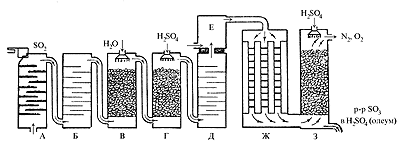        Производство азотной кислоты Сырьё для получения: атмосферный воздух, аммиак, вода.Основные стадии получения:-окисление аммиака на платиновом катализаторе до NO(контактный аппарат)4 NH3+5 O2=4 NO+6 H2O(t=500 градусов)-окисление кислородом воздуха NO до NO2( контактный аппарат)2 NO+O2=2 NO2-поглощение NO2 водой в присутствии избытка кислорода4 NO2+O2+2 H2O= 4HNO3или 3NO2+H2O=2HNO3+NO(без избытка кислорода)Применение:-в производстве минеральных удобрений;- в военной промышленности;- в фотографии;- в станковой графике;- в производстве взрывчатых и отравляющих веществ.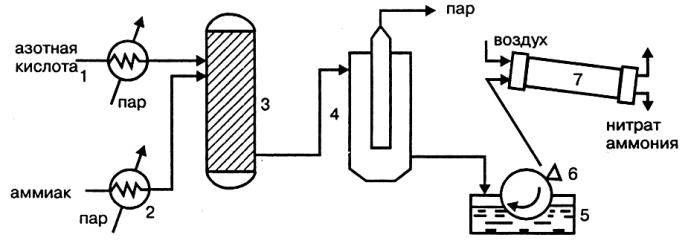                  Синтез аммиакаСырье для получения:  азот, водород, метан.Катализатор: порошкообразное железо с примесью оксидов алюминия и калия.Основные стадии: -удаление серы и сернистых соединений из природного газа(t=350-400 градусов) -получение водорода методом конверсии метана(никелевый катализатор)CH4+ H2O=CO+3 H2-двухступенчатая конверсия моннооксида углерода(Zn,Cu-катализаторы)CO+H2O=CO2+H2O-очистка газа от диоксида углерода-тонкая очистка газа от CO и CO2(никелевый катализатор, t до 375 градусов)CO+3 H2=CH4+H2OCO2+4 H2=CH4+2 H2O-синтез аммиака(железный катализатор,t=420-450 градусов)3 H2+ N2= 2 NH3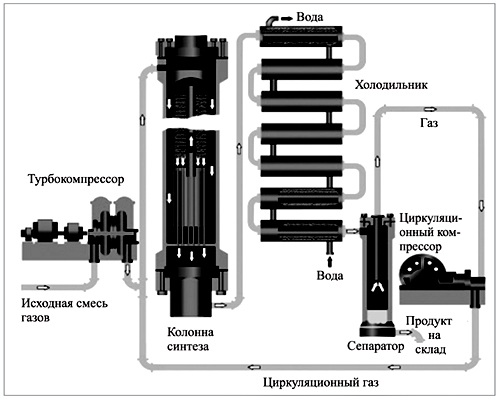 Справочный материал по теме:«Химическое производство»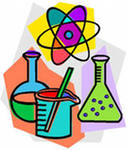 Составители: ученицы 11 класса МБОУ «СОШ №12» г.АльметьевскБадрутдинова Л.И.Фарукшина А.Р.Руководитель: Мугаффарова В.Т.